БЛАНК ЗАКАЗА НА ПЕРЕХОД С ПРЯМОУГОЛЬНОГО НА КРУГЛОЕ СЕЧЕНИЕЗаказчик: ________________________Заказ №: _________________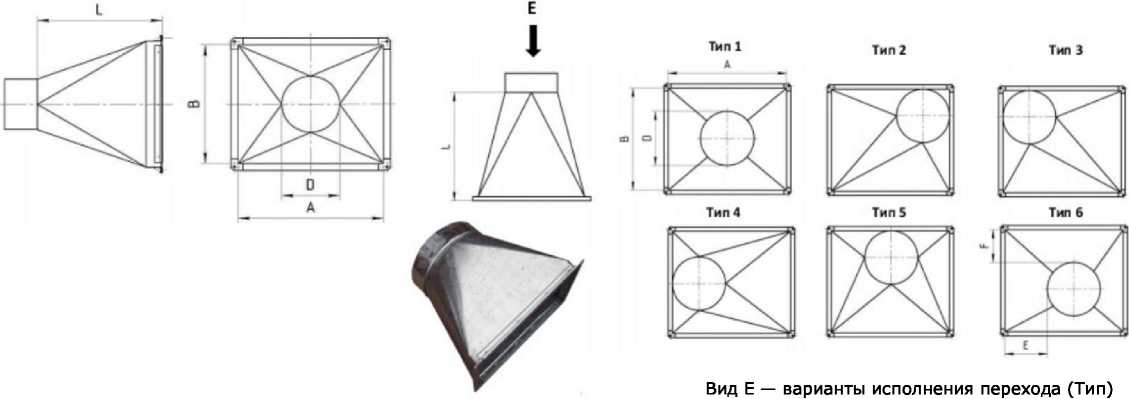 Варианты соединенияВарианты соединенияВид и толщина металлаВид и толщина металлаВид и толщина металлаВид и толщина металлаТипСоединениеоцинк.сталь 0,5 мм.чер.мет. х/к 1,0 мм.нерж.сталь 0,5 мм.1с фланцами с 2-х сторон (стандарт)оцинк.сталь 0,7 мм.чер.мет. х/к 1,2 мм.нерж.сталь 0,6 мм.2Без фланцевоцинк.сталь 0,9 мм.чер.мет. х/к 1,4 мм.нерж.сталь 0,8 мм.--оцинк.сталь 1,0 мм.чер.мет. г/к 1,5 мм.нерж.сталь 1,0 мм.--оцинк.сталь 1,2 мм.чер.мет. г/к 2,0 мм.нерж.сталь 2,0 мм.--оцинк.сталь 2,0 мм.чер.мет. г/к 3,0 мм.-Сечение, АхВ (мм)Сечение, АхВ (мм)Сечение,D (мм)Длина, L (мм)ТиппереходаТолщинаметаллаСоединение(Тип)Кол-во,(шт)ПримечаниеОС-0,5